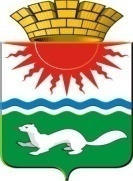 АДМИНИСТРАЦИЯ СОСЬВИНСКОГО ГОРОДСКОГО ОКРУГА ПОСТАНОВЛЕНИЕот 08.12.2017  № 1072 п.г.т. СосьваОб утверждении состава  Общественной комиссии по обеспечению реализации муниципальной программы по формированию современной городской среды на территории Сосьвинского городского округа на 2018-2021 годы В соответствии с Федеральным законом от 06.10.2003 № 131-ФЗ «Об общих принципах организации местного самоуправления в Российской Федерации», Приказом Минстроя России от 06.04.2017 № 691/пр «Об утверждении методических рекомендаций по подготовке государственных программ субъектов Российской Федерации и муниципальных программ формирования современной городской среды в рамках реализации приоритетного проекта «Формирование комфортной городской среды»  на 2018 - 2022 годы», в целях вовлечения заинтересованных лиц в процесс принятия решений и реализации проектов комплексного благоустройства дворовых территорий многоквартирных домов и общественных территорий Сосьвинского городского округа в рамках реализации приоритетного проекта «Формирование современной городской среды», руководствуясь статьями 30, 45 Устава Сосьвинского городского округа, администрация Сосьвинского городского округа ПОСТАНОВЛЯЕТ: 1. Создать Общественную комиссию по обеспечению реализации муниципальной программы по формированию современной городской среды на территории Сосьвинского городского округа на 2018-2021 годы.2. Утвердить состав  Общественной комиссии по обеспечению реализации муниципальной программы по формированию современной городской среды на территории Сосьвинского городского округа на 2018-2021 годы (прилагается).3. Утвердить Положение об Общественной комиссии по обеспечению реализации муниципальной программы по формированию современной городской среды на территории Сосьвинского городского округа на 2018-2021 годы (прилагается). 4. Разместить настоящее постановление на официальном сайте и опубликовать в газете «Серовский рабочий». 5. Контроль исполнения настоящего постановления оставляю за собой.Исполняющий обязанности главы администрацииСосьвинского городского округа                                                                  А.В. КиселёвСоставОбщественной комиссии по обеспечению реализации муниципальной программы по формированию современной городской среды на территории Сосьвинского городского округа на 2018-2021 годы»Положениеоб Общественной комиссии по обеспечению реализации муниципальной программы по формированию современной городской среды на территории Сосьвинского городского округа на 2018-2021 годы»Общие положения1. Общественная комиссия по обеспечению реализации муниципальной программы по формированию современной городской среды на территории Сосьвинского городского округа на 2018-2021 годы (далее - Комиссия) формируется в целях осуществления контроля и координации за ходом выполнения муниципальной программы по формированию современной городской среды на территории Сосьвинского городского округа на 2018-2021 годы (далее – муниципальная программа) в рамках реализации приоритетного проекта «Формирование современной городской среды», в том числе реализацией конкретных мероприятий в рамках указанной программы.2. Комиссия в своей деятельности руководствуется Конституцией Российской Федерации, федеральными законами, указами Президента Российской Федерации, постановлениями Правительства Российской Федерации, иными нормативными правовыми актами Российской Федерации, законами и нормативными правовыми актами Свердловской области, Уставом Сосьвинского городского округа, иными муниципальными правовыми актами Сосьвинского городского округа и настоящим Положением.Задачи КомиссииЗадачами Комиссии являются:1) рассмотрение и оценка предложений граждан, организаций и заинтересованных лиц о включении общественных и дворовых территорий в муниципальную программу на предмет соответствия установленным требованиям, в том числе к составу и оформлению представляемых в Комиссию документов, а также достоверности содержащихся в них сведений;2) рассмотрение и утверждение дизайн-проектов дворовых и общественных территорий, предложенных для включения в муниципальную программу;3) оценка предложений граждан и организаций к проекту муниципальной программы, поступивших в ходе общественного обсуждения данного проекта;4) оценка и обсуждение проекта муниципальной программы;5) рассмотрение поступивших предложений от заинтересованных лиц по внесению изменений в муниципальную программу по благоустройству территории;6) контроль за ходом выполнения муниципальной программы после ее утверждения;7) рассмотрение спорных вопросов.Структура, организация деятельности и порядок работы КомиссииРуководит деятельностью Комиссии председатель.2. По решению председателя Комиссии отдельные функции в рамках реализации муниципальной программы могут быть возложены на заместителя председателя Комиссии.3. Подготовку и организацию проведения заседаний Комиссии осуществляет секретарь Комиссии.4. Основной формой деятельности Комиссии является заседание.5. В состав Комиссии входят председатель, заместитель председателя, секретарь и 12 членов Комиссии.6. Председатель Комиссии:1) осуществляет общее руководство работой Комиссии;2) утверждает дату, время и место проведения заседаний Комиссии;3) утверждает повестку заседаний Комиссии;4) контролирует ход исполнения решений, принятых по результатам заседаний Комиссии;5) ведет заседания Комиссии, а в свое отсутствие делегирует полномочия председателя своему заместителю;6) утверждает протоколы заседаний Комиссии.7. Заместитель председателя Комиссии:1) осуществляет функции председателя Комиссии в его отсутствие;2) осуществляет контроль за выполнением решений Комиссии.8. Секретарь Комиссии:1) осуществляет подготовку и организацию заседаний Комиссии;2) обеспечивает подготовку вопросов, рассматриваемых на заседаниях Комиссии;3) осуществляет подготовку проектов решений Комиссии;4) своевременно (не позднее чем за 2 рабочих дня до заседания) оповещает членов Комиссии об очередном заседании и направляет членам Комиссии проекты документов, в том числе проект повестки заседаний Комиссии, и информационные материалы для рассмотрения на очередном заседании;5) ведет протоколы заседаний Комиссии и осуществляет контроль исполнения протокольных решений Комиссии;6) осуществляет обобщение и подготовку информационных материалов, документов по результатам заседаний Комиссии;7) направляет протокол заседания Комиссии, при необходимости документы, информационные материалы, рассмотренные Комиссией, членам Комиссии.         9. Члены Комиссии:1) участвуют в заседаниях Комиссии и в обсуждении рассматриваемых вопросов;2) выступают с докладами на заседаниях Комиссии;3) представляют на рассмотрение Комиссии документы и материалы по обсуждаемым вопросам;4) вносят предложения о внеочередном заседании Комиссии;5) участвуют в заседаниях лично, в случае невозможности присутствия на заседании имеют право в срок не позднее рабочего дня, предшествующего дню проведения заседания Комиссии, представить свое мнение по рассматриваемым вопросам в письменной форме;6) вносят предложения о включении в повестку дня вопросов к обсуждению;7) участвуют в выработке и принятии решений Комиссии.10. Решение о проведении заседания Комиссии принимается председателем, либо его заместителем, либо (по указанию председателя Комиссии) одним из членов Комиссии.11. Заседания Комиссии проводятся по мере необходимости, но не реже 1 раза в месяц.12. На заседания могут приглашаться и другие заинтересованные лица.Заседание Комиссии считается правомочным, если на нем присутствует более половины его членов. Решения Комиссии принимаются простым большинством голосов от общего числа членов Комиссии, присутствующих на заседании.При равенстве голосов голос председательствующего на заседании Комиссии является решающим. На заседаниях Комиссии могут присутствовать представители участников отбора дворовых территорий, наиболее посещаемых территорий (далее - отбор). Полномочия указанных представителей подтверждаются документально в соответствии с действующим законодательством Российской Федерации.13. Комиссия вправе в целях подтверждения достоверности информации о дворовой территории, представленной участниками отбора, осуществлять осмотр этой территории с выездом на место.14. В случае установления недостоверности информации, содержащейся в документах, представленных участником отбора, в том числе после осуществления Комиссией выездного заседания, Комиссия обязана отстранить такого участника от участия в отборе.15. Принимаемые на заседаниях Комиссии решения оформляются протоколом, который подписывается всеми членами Комиссии присутствующими на заседании. Протокол не позднее трех рабочих дней после проведения заседания Комиссии размещается секретарем Комиссии на официальном сайте Сосьвинского городского округа.16. На основании решения Комиссии об оценке представленных участниками отбора дворовых и общественных территорий и принятия решения о включении или об отказе включения в муниципальную программу формируются адресные перечни дворовых и общественных территорий. 17. Заседания Комиссии проводятся в форме открытых заседаний, при необходимости с приглашением средств массовой информации, организации видео или фото фиксации с последующим размещением на официальном сайте администрации Сосьвинского городского округа.Приложение № 1  к постановлению администрацииСосьвинского городского округа от 08.12.2017  № 1072Председатель комиссии:Председатель комиссии:Председатель комиссии:Киселев Артем Владимирович -Исполняющий обязанности главы администрации Сосьвинского городского округаЗаместитель председателя комиссии:Заместитель председателя комиссии:Заместитель председателя комиссии:Дядечкина Ирина Павловна -Исполняющий обязанности председателя Отраслевого органа администрации Сосьвинского городского округа «Комитет по жилищно-коммунальному хозяйству, строительству, энергетике транспорту и связи» Секретарь комиссии:Манзыркова Елена Юрьевна -Специалист 1 категории  Отраслевого органа администрации Сосьвинского городского округа «Комитет по жилищно-коммунальному хозяйству, строительству, энергетике транспорту и связи»Члены общественной комиссии:Члены общественной комиссии:Члены общественной комиссии:Северухина Лариса Леонидовна -Председатель отраслевого органа администрации Сосьвинского городского округа «Комитет по управлению муниципальным имуществом» Светлакова Екатерина Александровна - Заведующий отделом  архитектуры, градостроительства и землепользования администрации Сосьвинского городского округа Щербенюк Юрий АндреевичКуракова Светлана АлександровнаГусельников Алексей Иванович --- Начальник территориального отдела администрации Сосьвинского городского округа Начальник отраслевого органа администрации Сосьвинского городского округа «Управление образования»Председатель общественной палаты Сосьвинского городского округа, заместитель председателя совета предпринимателей Рычков Роман Анатольевич -Директор управляющей компании ООО «Калинка» (по согласованию)Туснолобов Алексей Васильевич -Директор управляющей компании ООО «Восточное»  (по согласованию)Сейтмагамбетов Рустам Рафаилович-депутат Думы Сосьвинского городского округа (по согласованию)-Гарбуз Елена Григорьевна -депутат Думы Сосьвинского городского округа (по согласованию)Загайнов Андрей Владимирович -Депутат Думы Сосьвинского городского округа (по согласованию)Телевной Владимир Викторович -Депутат Думы Сосьвинского городского округа (по согласованию) Приложение № 2  к постановлению администрацииСосьвинского городского округа от 08.12.2017   № 1072